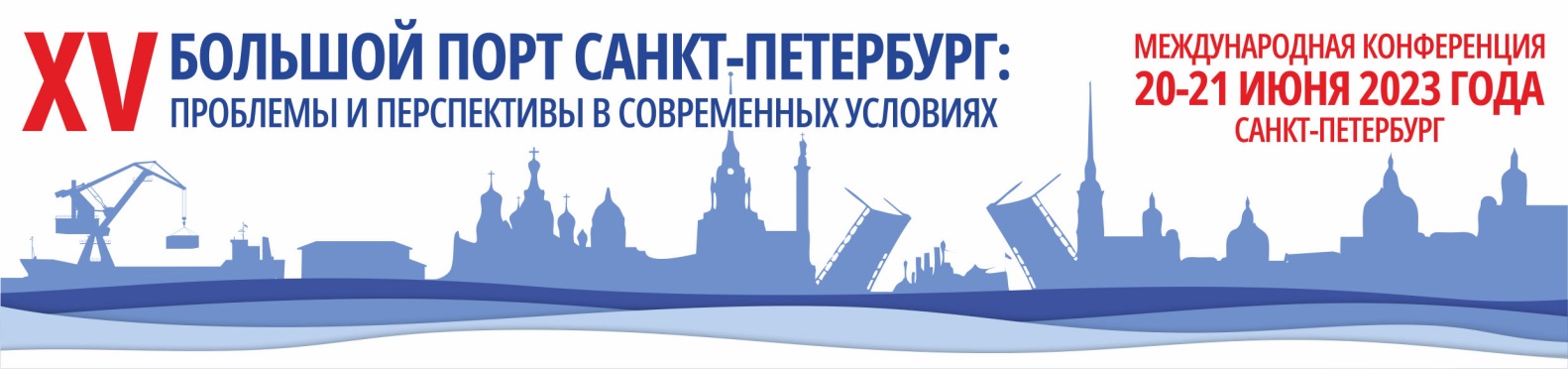 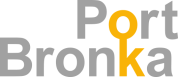 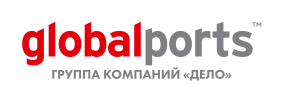 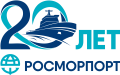 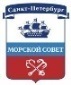 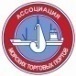 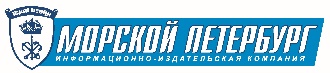   Организатор                Официальный партнер               Партнер                         Поддержка    20-21 июня 2023 г. в Петербурге (отель «Олимпиа Гарден», Батайский пер., 3А) пройдет ХV ежегодная конференция «Большой порт Санкт-Петербург: проблемы и перспективы в современных условиях». Мероприятие пройдет в очном и онлайн формате. 20 июня. Пленарное заседание.Модератор конференции – Головизнин А.А9.00-10.00 Регистрация, кофе-брейк.10.00-12.00- Вступительное слово от Ассоциации морских торговых портов России (Жусупов С.Д., исполнительный директор АСОП); от Общероссийской общественной организации «Деловая Россия» (Панов Д.В., депутат, председатель профильной комиссии по инвестициям Законодательного Собрания Санкт-Петербурга; Председатель Петербургского отделения «Деловой России», Координатор «Деловой России» по СЗФО);- Текущее состояние российских портов, изменения номенклатуры грузов и направления        грузоперевозок.  Докладчик: Кокунин Р.Б., зам. начальника Управления морских портов и развития инфраструктуры Федерального агентства морского и речного транспорта;- Реализация новых портовых проектов в РФ. Докладчик: Болдорев А.Н., начальник Управления инвестиций и стратегического развития ФГУП «Росморпорт»;- Текущее состояние транспортно-логистического комплекса Санкт-Петербурга. Роль Санкт-Петербурга в международных транспортных коридорах. Докладчик: Бахмутская А.В., директор ГКУ «Агентство внешнего транспорта СПб»;- Изменения и перспективы линейного судоходства в Балтийском бассейне. Докладчик: Волков А.Б., капитан морского порта «Большой порт Санкт-Петербург» Администрации морских портов  Балтийского моря;- Развитие ж.-д. подходов к портам и терминалам Северо-Запада. Докладчик: Юрченко В.С., начальник дирекции, Октябрьская дирекция управления движением ОЖД;12.00-12.30 Кофе-брейк.12.30-14.15- Особенности мультимодальных перевозок в условиях восстановления объемов на Северо-Западе. Докладчик: Альтшуллер А.А., генеральный директор ООО «Модуль»;- Новые морские и мультимодальные сервисы на Северо-Западе.  Докладчик: Ремизов Г.В., директор филиала ООО «ФИТ» (FESCO) в Санкт-Петербурге;- Оптимальные логистические решения в линейных морских перевозках. Опыт компании «Силмар». Докладчик: Нараевский А.А., зам. генерального директора ГК «Силмар»;- Ситуация с контейнерными перевозками и перспектива организации новых маршрутов в Азово-Черноморском бассейне.  Докладчик: Гармаш А.Л., генеральный директор ООО «Новоморснаб»;- Рынок контейнерных перевозок между портами Китая и Санкт-Петербурга. Докладчик: Гагаринов А.Н., коммерческий директор ООО «Си-Шиппинг»;- От чартерного к линейному: совершенствование морского сервиса Китай-Санкт-Петербург. Докладчик: Макаренков А.В., коммерческий директор ООО «Трансмастерс»;14.15-15.00 Обед.15.00-16.30- Транзит грузов через Иран – морская и железнодорожная составляющие. Докладчик: Шаров А.М., директор ГК «РусИранЭкспо»;- Опыт  транспортировки  грузов  через  коридор  Север-Юг. Докладчик: Крюков Д.А., директор филиала АО «РЖД-логистика» в  Санкт-Петербурге;- Доклад Глобал Портс – тема на согласовании.- Перевозки рефгрузов – изменения в логистике. Докладчик: Николаева А.А., начальник коммерческого отдела ООО «Терминал Святого Петра»;-  Работа с изменениями. Докладчик: Ансберг О.А., генеральный директор ООО «Порт Логистик»;- Роль сюрвейерских компаний в сфере логистики в России. Перспективы и вызовы. Докладчик: Новиков Е.Л., генеральный директор ООО «ТопФрейм».21 июня - экскурсия на выборэкскурсия на терминал «Петролеспорт» (ГК «Глобал Портс») Вольный остров, д. 1СОтъезд автобуса в 10:00 от метро Балтийская.Продолжительность 10:00-13:00.Для участия в экскурсии необходимо выслать паспортные данные организаторам до 16 июня.2) экскурсия на терминал ММПК «Бронка» (ООО «Феникс»), Санкт-Петербург, Ломоносов, Краснофлотское шоссе, 49АОтъезд автобуса в 10:00 по адресу Московский пр., д. 189 (метро «Московская»). Продолжительность 10.00-14.00.Для участия в экскурсии необходимо выслать паспортные данные организаторам до 16 июня.Стоимость очного участия – 17 500 руб. за одного участника.Стоимость онлайн участия – 12 500 руб.ЗАЯВКА НА УЧАСТИЕ В КОНФЕРЕНЦИИ«БОЛЬШОЙ ПОРТ САНКТ-ПЕТЕРБУРГ: ПРОБЛЕМЫ И ПЕРСПЕКТИВЫ В СОВРЕМЕННЫХ УСЛОВИЯХ»Название организации…………………………………………………………………………Формат участия…………………………………………………………………………...........ФИО участников, должность………………………………………………………………….……………………………………………………………………………………………………Контактное лицо………………………………………………………………………………..……………………………………………………………………………………………………Контактный телефон……………………………………………………………………………E-mail:..……………………………………………………………………………………….....Реквизиты компании для оформления договора:ИНН………………………………………………………………………………………………КПП………………………………………………………………………………………………Юридический адрес……………………………………………………………………………...Фактический адрес……………………………………………………………………………....Р/с…………………………………………………………………………………………………Наименование банка………………………………………………………………………….....К/с………………………………………………………………………………………………...БИК……………………………………………………………………………………………….ФИО Генерального директора…………………………………………………………….........Заполненную анкету необходимо выслать по e-mail:  info@morspb.ruОрганизатор: ООО «МОРСКОЙ СПБ» www.morspb.ru info@morspb.ru (812) 230-9457, 230-9443